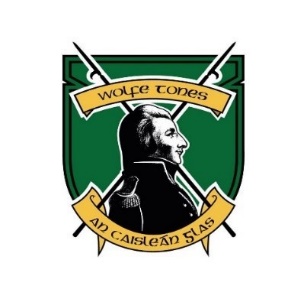 CRUINNIÚ BLIANTÚIL (2021)(Annual General Meeting) RÚIN  (Motions) (To be returned on, or before, (16th January 2021)[Nóta (Note): There is no limit to the number of Motions that may be submitted]Sínithe (Signed): ____________________________	Dáta (Date) ____________Ainm (Name) (1)(2)(3)(4)(5) 